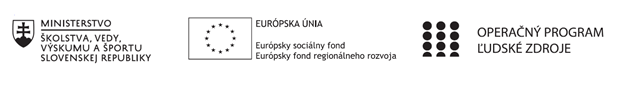 Správa o činnosti pedagogického klubu Príloha:Príloha správy o činnosti pedagogického klubu                                                                                             PREZENČNÁ LISTINAMiesto konania stretnutia: Gymnázium Hlinská 29, ŽilinaDátum konania stretnutia: 30.05.2022Trvanie stretnutia: od 16.00 hod	do 19.00 hod	Zoznam účastníkov/členov pedagogického klubu:Meno prizvaných odborníkov/iných účastníkov, ktorí nie sú členmi pedagogického klubu  a podpis/y:Prioritná osVzdelávanieŠpecifický cieľ1.1.1 Zvýšiť inkluzívnosť a rovnaký prístup ku kvalitnému vzdelávaniu a zlepšiť výsledky a kompetencie detí a žiakovPrijímateľGymnáziumNázov projektuGymza číta, počíta a bádaKód projektu  ITMS2014+312011U517Názov pedagogického klubu GYMZA CHEMIKDátum stretnutia  pedagogického klubu30.05.2022Miesto stretnutia  pedagogického klubuGymnáziumMeno koordinátora pedagogického klubuRNDr. Katarína LaštíkováOdkaz na webové sídlo zverejnenej správywww.gymza.skManažérske zhrnutie:krátka anotácia, kľúčové slová  rozbor otvorenej hodiny zážitkového učenia – priebeh, hodnotenie, odporúčanie. Hodina zrealizovaná 24.2.2022.roztokyhmotnostný zlomokHlavné body, témy stretnutia, zhrnutie priebehu stretnutia: Závery a odporúčania:Vytvárať priestor na osvojovanie si poznatkov formou zážitkového učenia napr. LCVytvorené PL ako záznam z laboratórnych cvičeníPL ukážka 1:  Názov úlohy: Výpočty a príprava roztokov – 2% roztok glukózyTrieda: 1.CDátum: 24.2. 2022Pomôcky: 2 kadičky, odmerný valec, odmerná banka( 250 cm3 ) so zátkou, hodinové sklíčko, váhy, sklenená   tyčinka, striekačka, laboratórna lyžička.Chemikálie: glukóza. voda Pracovný postup:Navážte dvakrát po  2 g soli.Pomocou odmerného valca odmerajte do kadičky 100 cm3 vody.Do kadičky s vodou pridajte  návažok soli a za miešania ho rozpustite ( pripravili sme roztok  A).Druhý návažok za miešania rozpustite asi v 100 cm3 vody v kadičke.Roztok z kadičky kvantitatívne prelejte do odmernej banky a doplňte vodou po rysku. Banku  uzatvorte zátkou a premiešajte otáčaním banky hore dnom a späť (pripravili ste roztok B).Bezpečnostné opatrenia: nie sú. Výsledok: Podarilo sa vypočítať a pripraviť roztok 2% glukózy. Na výpočet sme použili vzťah pre výpočet hmotnostného zlomku.Záver: Pripravili sme 2% roztok glukózy. Je to bezfarebný roztok čírej farby, sladkastej chuti bez zápachu.	Vypracoval (meno, priezvisko)PaedDr. Katarína KitašováDátum30.05.2022PodpisSchválil (meno, priezvisko)RNDr. Katarína LaštíkováDátum30.05.2022PodpisPrioritná os:VzdelávanieŠpecifický cieľ:1.1.1 Zvýšiť inkluzívnosť a rovnaký prístup ku kvalitnému vzdelávaniu a zlepšiť výsledky a kompetencie detí a žiakovPrijímateľ:GymnáziumNázov projektu:Gymza číta, počíta a bádaKód ITMS projektu:312011U517Názov pedagogického klubu:Gymza Chemikč.Meno a priezviskoPodpisInštitúcia1.Jarmila TuroňováGymnázium Hlinská 292.Katarína KitašováGymnázium Hlinská 293.Katarína LaštíkováGymnázium Hlinská 29č.Meno a priezviskoPodpisInštitúcia